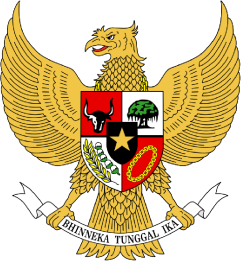 KEPUTUSAN KEPALA DESA …..NOMOR …… TAHUN 2022TENTANGPENGANGKATAN TENAGA PENDIDIK PADA TAMAN KANAK-KANAK ………………….. ………………………… KECAMATAN ………………………                                                               TAHUN ANGGARAN 2022KEPALA DESA …………..,                                                                                     Ditetapkan di	: Pada tanggal	: 2 Januari 2022                                                                                    KEPALA DESA .......................................                                                          Drs. Nama Kepala DesaTembusan :1. Kepala Dinas Pendidikan dan Olahraga Kab. ......................... di ...............;2. Kepala UPT Dinas Pendidikan dan Olahraga Kab. ......................... di ………;3. Kepala DPMD Kabupaten ......................... di ...............;4. Kepala Badan Keuangan Daerah Kabupaten ......................... di ...............;5. Ketua PKK Desa ....................................... di Babala;6. Ketua Badan Permusyawaratan Desa ....................................... di Babala;7. Yang bersangkutan.Lampiran Keputusan Kepala Desa .......................................Nomor	: Tanggal	: 2 Januari 2022Tentang	: Pengangkatan Tenaga Pendidik TK ........................... Desa ....................................... Kecamatan ................. Tahun Anggaran 2022KEPALA DESA .......................................                                                          Drs. Nama Kepala DesaMenimbang:a.Bahwa demi kelancaran penyelenggaraan pendidikan anak usia dini, khususnya di TK ........................... Desa ......................................., dipandang perlu untuk Mengangkat Tenaga Pendidik Taman Kanak-Kanak ........................... Desa ....................................... Kecamatan ................. Tahun Anggaran 2022;b.Bahwa berdasarkan pertimbangan sebagaimana dimaksud huruf a tersebut, dipandang perlu menetapkan Keputusan Kepala Desa tentang Pengangkatan TK ........................... Desa ....................................... Kecamatan ................. Tahun Anggaran 2022;Mengingat:1.Undang-Undang Nomor 20 Tahun 2003 tentang Penyelenggaraan PAUD/TK;2.Undang-Undang Nomor 6 Tahun 2014 tentang Desa (Lembaran Negara tahun Republik Indonesia Tahun 2014 Nomor 7, Tambahan Lembaran Negara Republik Indonesia Nomor 5495);3.Peraturan Pemerintah Nomor 43 Tahun 2014 tentang Peraturan Pelaksanaan Undang-Undang Nomor 6 tahun 2014 tentang Desa (Lembaran Negara Republik Indonesia Tahun 2014 Nomor 213, Tambahan Lembaran Negara Republik Indonesia Nomor 5539);4.Peraturan Pemerintah Nomor 60 Tahun 2014 tentang Dana Desa Yang Bersumber Dari Anggaran Pendapatan dan Belanja Negara (Lembaran Negara Republik Indonesia Tahun 2014 Nomor 168, Tambahan Lembaran Negara Republik Indonesia Nomor 5558) sebagaimana telah diubah dengan Peraturan Pemerintah Nomor 22 Tahun 2015 tentang Perubahan Atas Peraturan Pemerintah Nomor 60 Tahun 2014 tentang  Dana Desa Yang Bersumber Dari Anggaran Pendapatan dan Belanja Negara (Lembaran Negara Republik Indonesia Tahun 2015 Nomor 88, Tambahan Lembaran Negara Republik Indonesia Nomor 5694);5.Peraturan Menteri Dalam Negeri Republik Indonesia Nomor 111 Tahun 2014 tentang Pedoman Teknis Peraturan Di Desa;6.Peraturan Menteri Dalam Negeri Republik Indonesia Nomor 113 Tahun 2014 tentang Pengelolaan Keuangan Desa;7.Peraturan Menteri Desa, Pembangunan Daerah Tertinggal dan Transmigrasi Repulik Indonesia Nomor 1 Tahun 2015 tentang Pedoman Kewenangan Lokal dan Hak Asal Usul Berskala Desa; 8.Peraturan Bupati .........................  Nomor 31 Tahun 2016 tentang Pedoman Pengelolaan Keuangan Desa (Berita Daerah Kabupaten ......................... Tahun 2016 Nomor 31);9.Peraturan Bupati ......................... Nomor 38 Tahun 2016 tentang Tata Cara Pembagian, Pengalokasian, Penggunaan dan Penyaluran Alokasi Dana Desa (ADD);MEMUTUSKAN :MEMUTUSKAN :MEMUTUSKAN :MEMUTUSKAN :Menetapkan:KESATU:Menetapkan Tenaga Pendidik TK ........................... Desa ....................................... Kecamatan ................. Tahun Anggaran 2022 sebagaimana tercantum dalam Lampiran Keputusan ini, yang merupakan bagian yang tidak terpisahkan;KEDUA:Segala biaya yang timbul akibat diterbitkannya Keputusan ini dibebankan pada APBDesa .......................................;KETIGA:Keputusan ini berlaku sejak tanggal ditetapkan sampai dengan 31 Desember 2022, dengan ketentuan apabila terdapat kekeliruan didalamnya akan diadakan perbaikan sebagaimana mestinya.NONAMAKUALIFIKASI PENDIDIKANKET.1TENAGA PENDIDIK/GURU2TENAGA PENDIDIK/GURU3TENAGA PENDIDIK/GURU4TENAGA PENDIDIK/GURU5TENAGA PENDIDIK/GURU